Қысқа  мерзімді  сабақ  жоспарыҰзақ мерзімді  жоспар бөлімі: Денелердің  көлемдеріҰзақ мерзімді  жоспар бөлімі: Денелердің  көлемдеріҰзақ мерзімді  жоспар бөлімі: Денелердің  көлемдеріМектеп: Момынай жалпы орта білім беретін мектебі    Мектеп: Момынай жалпы орта білім беретін мектебі    Мектеп: Момынай жалпы орта білім беретін мектебі    Мектеп: Момынай жалпы орта білім беретін мектебі    Мектеп: Момынай жалпы орта білім беретін мектебі    Күні: Күні: Күні: Мұғалімнің аты-жөні Алиева  Гулжан  АманкулкызыМұғалімнің аты-жөні Алиева  Гулжан  АманкулкызыМұғалімнің аты-жөні Алиева  Гулжан  АманкулкызыМұғалімнің аты-жөні Алиева  Гулжан  АманкулкызыМұғалімнің аты-жөні Алиева  Гулжан  АманкулкызыСынып: 11-сынып   ГеометрияСынып: 11-сынып   ГеометрияСынып: 11-сынып   ГеометрияҚатысқандар саны:Қатысқандар саны:Қатысқандар саны:Қатыспағандар саны:Қатыспағандар саны:Сабақ тақырыбыСабақ тақырыбыПирамида және қиық пирамида  көлемдеріПирамида және қиық пирамида  көлемдеріПирамида және қиық пирамида  көлемдеріПирамида және қиық пирамида  көлемдеріПирамида және қиық пирамида  көлемдеріПирамида және қиық пирамида  көлемдеріОсы сабақта қол жеткізілетін оқу мақсаттары (оқу бағдарламасына сілтеме)Осы сабақта қол жеткізілетін оқу мақсаттары (оқу бағдарламасына сілтеме)11.3.13- пирамида және қиық пирамида көлемдерін табу формулаларын білу және оларды есептер шығаруда қолдану;11.3.13- пирамида және қиық пирамида көлемдерін табу формулаларын білу және оларды есептер шығаруда қолдану;11.3.13- пирамида және қиық пирамида көлемдерін табу формулаларын білу және оларды есептер шығаруда қолдану;11.3.13- пирамида және қиық пирамида көлемдерін табу формулаларын білу және оларды есептер шығаруда қолдану;11.3.13- пирамида және қиық пирамида көлемдерін табу формулаларын білу және оларды есептер шығаруда қолдану;11.3.13- пирамида және қиық пирамида көлемдерін табу формулаларын білу және оларды есептер шығаруда қолдану;Сабақ мақсаттарыСабақ мақсаттарыпирамида және қиық пирамида көлемдерін табу формулаларын  білу және  түсіну;пирамида көлемін табу формуласын есеп шығаруда қолдану; қиық пирамида көлемін табу формуласын есептер шығаруда қолдану;пирамида және қиық пирамида көлемдерін табу формулаларын  білу және  түсіну;пирамида көлемін табу формуласын есеп шығаруда қолдану; қиық пирамида көлемін табу формуласын есептер шығаруда қолдану;пирамида және қиық пирамида көлемдерін табу формулаларын  білу және  түсіну;пирамида көлемін табу формуласын есеп шығаруда қолдану; қиық пирамида көлемін табу формуласын есептер шығаруда қолдану;пирамида және қиық пирамида көлемдерін табу формулаларын  білу және  түсіну;пирамида көлемін табу формуласын есеп шығаруда қолдану; қиық пирамида көлемін табу формуласын есептер шығаруда қолдану;пирамида және қиық пирамида көлемдерін табу формулаларын  білу және  түсіну;пирамида көлемін табу формуласын есеп шығаруда қолдану; қиық пирамида көлемін табу формуласын есептер шығаруда қолдану;пирамида және қиық пирамида көлемдерін табу формулаларын  білу және  түсіну;пирамида көлемін табу формуласын есеп шығаруда қолдану; қиық пирамида көлемін табу формуласын есептер шығаруда қолдану;Бағалау критерийіБағалау критерийіпирамида және қиық пирамида көлемдеріне  арналған теоремаларды тұжырымдайды;пирамида көлемін табу формуласын есептер шығаруда қолданады; қиық пирамида көлемін табу формуласын есептер шығаруда қолданады;пирамида және қиық пирамида көлемдеріне  арналған теоремаларды тұжырымдайды;пирамида көлемін табу формуласын есептер шығаруда қолданады; қиық пирамида көлемін табу формуласын есептер шығаруда қолданады;пирамида және қиық пирамида көлемдеріне  арналған теоремаларды тұжырымдайды;пирамида көлемін табу формуласын есептер шығаруда қолданады; қиық пирамида көлемін табу формуласын есептер шығаруда қолданады;пирамида және қиық пирамида көлемдеріне  арналған теоремаларды тұжырымдайды;пирамида көлемін табу формуласын есептер шығаруда қолданады; қиық пирамида көлемін табу формуласын есептер шығаруда қолданады;пирамида және қиық пирамида көлемдеріне  арналған теоремаларды тұжырымдайды;пирамида көлемін табу формуласын есептер шығаруда қолданады; қиық пирамида көлемін табу формуласын есептер шығаруда қолданады;пирамида және қиық пирамида көлемдеріне  арналған теоремаларды тұжырымдайды;пирамида көлемін табу формуласын есептер шығаруда қолданады; қиық пирамида көлемін табу формуласын есептер шығаруда қолданады;Тілдік  мақсаттарТілдік  мақсаттарОқушылар: пирамида мен қиық пирамиданың қасиеттерін сипаттайды және ажыратады;берілген теореманы тұжырымдайды және дәлелдейді;Лексика және терминологияны қолдану:Пирамида, қиық пирамида, аудан, көлем, табан, биіктік, апофемаДиалогқа арналған тіркестер:Пирамида мен қиық пирамида көлемдерін табу үшін ... формулалын пайдаланамыз.... формуланы пайдаланып есепті шығарамыз.Оқушылар: пирамида мен қиық пирамиданың қасиеттерін сипаттайды және ажыратады;берілген теореманы тұжырымдайды және дәлелдейді;Лексика және терминологияны қолдану:Пирамида, қиық пирамида, аудан, көлем, табан, биіктік, апофемаДиалогқа арналған тіркестер:Пирамида мен қиық пирамида көлемдерін табу үшін ... формулалын пайдаланамыз.... формуланы пайдаланып есепті шығарамыз.Оқушылар: пирамида мен қиық пирамиданың қасиеттерін сипаттайды және ажыратады;берілген теореманы тұжырымдайды және дәлелдейді;Лексика және терминологияны қолдану:Пирамида, қиық пирамида, аудан, көлем, табан, биіктік, апофемаДиалогқа арналған тіркестер:Пирамида мен қиық пирамида көлемдерін табу үшін ... формулалын пайдаланамыз.... формуланы пайдаланып есепті шығарамыз.Оқушылар: пирамида мен қиық пирамиданың қасиеттерін сипаттайды және ажыратады;берілген теореманы тұжырымдайды және дәлелдейді;Лексика және терминологияны қолдану:Пирамида, қиық пирамида, аудан, көлем, табан, биіктік, апофемаДиалогқа арналған тіркестер:Пирамида мен қиық пирамида көлемдерін табу үшін ... формулалын пайдаланамыз.... формуланы пайдаланып есепті шығарамыз.Оқушылар: пирамида мен қиық пирамиданың қасиеттерін сипаттайды және ажыратады;берілген теореманы тұжырымдайды және дәлелдейді;Лексика және терминологияны қолдану:Пирамида, қиық пирамида, аудан, көлем, табан, биіктік, апофемаДиалогқа арналған тіркестер:Пирамида мен қиық пирамида көлемдерін табу үшін ... формулалын пайдаланамыз.... формуланы пайдаланып есепті шығарамыз.Оқушылар: пирамида мен қиық пирамиданың қасиеттерін сипаттайды және ажыратады;берілген теореманы тұжырымдайды және дәлелдейді;Лексика және терминологияны қолдану:Пирамида, қиық пирамида, аудан, көлем, табан, биіктік, апофемаДиалогқа арналған тіркестер:Пирамида мен қиық пирамида көлемдерін табу үшін ... формулалын пайдаланамыз.... формуланы пайдаланып есепті шығарамыз.ҚұндылықтардыдарытуҚұндылықтардыдарытуОқушыларды патриотизмге баулу және азаматтық жауапкершілікке тәрбиелеу. Оқушыларды патриотизмге баулу және азаматтық жауапкершілікке тәрбиелеу. Оқушыларды патриотизмге баулу және азаматтық жауапкершілікке тәрбиелеу. Оқушыларды патриотизмге баулу және азаматтық жауапкершілікке тәрбиелеу. Оқушыларды патриотизмге баулу және азаматтық жауапкершілікке тәрбиелеу. Оқушыларды патриотизмге баулу және азаматтық жауапкершілікке тәрбиелеу. Пәнаралық    байланыстарПәнаралық    байланыстарТарих, география, алгебра, халықтық педагогикаТарих, география, алгебра, халықтық педагогикаТарих, география, алгебра, халықтық педагогикаТарих, география, алгебра, халықтық педагогикаТарих, география, алгебра, халықтық педагогикаТарих, география, алгебра, халықтық педагогикаБастапқы білімБастапқы білімПирамида түрлері, элементтері. Көпбұрыш аудандарының формулалары. Пирамида және қиық пирамида фигураларын кескіндеу.Пирамида түрлері, элементтері. Көпбұрыш аудандарының формулалары. Пирамида және қиық пирамида фигураларын кескіндеу.Пирамида түрлері, элементтері. Көпбұрыш аудандарының формулалары. Пирамида және қиық пирамида фигураларын кескіндеу.Пирамида түрлері, элементтері. Көпбұрыш аудандарының формулалары. Пирамида және қиық пирамида фигураларын кескіндеу.Пирамида түрлері, элементтері. Көпбұрыш аудандарының формулалары. Пирамида және қиық пирамида фигураларын кескіндеу.Пирамида түрлері, элементтері. Көпбұрыш аудандарының формулалары. Пирамида және қиық пирамида фигураларын кескіндеу.Сабақ барысыСабақ барысыСабақ барысыСабақ барысыСабақ барысыСабақ барысыСабақ барысыСабақ барысыСабақтың жоспарланған кезеңдеріСабақтағы жоспарланған іс-әрекет Сабақтағы жоспарланған іс-әрекет Сабақтағы жоспарланған іс-әрекет Сабақтағы жоспарланған іс-әрекет Сабақтағы жоспарланған іс-әрекет Сабақтағы жоспарланған іс-әрекет РесурстарСабақтың басы3 мин3 минҰйымдастыру                                                                                       Оқушылармен амандасу, түгелдеу.                                                           Байырғы  қазақтың аудан, көлем өлшем-бірліктерін: мысалы, аудан бірліктерін – «оймақтай» ,«алақандай», «сырмақтай» және көлем бірліктерін – «бармақ басындай» ,«торсықтай», «тең»  еске түсіру арқылы психологиялық ахуал орнатып, оқушылардың назарын сабаққа аударамын.Топқа бөлу                                                                     «Мозайка» әдісін қолданып, сыныпты екі топқа бөлемін.         Оқушыларға түрлі пішіндегі фигураларды ұсынамын.Олар қалаған пішіндегі фигураларды алып, кеңістік денесін құрастырады. Пирамида құрастырғандар бірінші «Пирамида»  тобына, қиық пирамида құрастырғандар екінші «Қиық пирамида» тобына бірігеді. Үй тапсырмасы                                                                        Өткен сабақ пен жаңа сабақты ұштастыру мақсатында пирамида және қиық пирамида түрлерін, элементтерін және табан аудан формулаларын (үшбұрыш, төртбұрыш, т.б.) қайталап, осы сабақта қолдану. Екі топ өздерінің аттарын қорғайды.                                                                                         (Саралаудың «диалог және қолдау көрсету» тәсілін қолданып, диалогтік алаң орнатамын).  Үй тапсырмасын төмендегі фигураларды пайдаланып, бағалаймын. 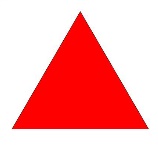 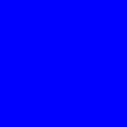 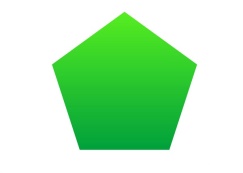 Ұйымдастыру                                                                                       Оқушылармен амандасу, түгелдеу.                                                           Байырғы  қазақтың аудан, көлем өлшем-бірліктерін: мысалы, аудан бірліктерін – «оймақтай» ,«алақандай», «сырмақтай» және көлем бірліктерін – «бармақ басындай» ,«торсықтай», «тең»  еске түсіру арқылы психологиялық ахуал орнатып, оқушылардың назарын сабаққа аударамын.Топқа бөлу                                                                     «Мозайка» әдісін қолданып, сыныпты екі топқа бөлемін.         Оқушыларға түрлі пішіндегі фигураларды ұсынамын.Олар қалаған пішіндегі фигураларды алып, кеңістік денесін құрастырады. Пирамида құрастырғандар бірінші «Пирамида»  тобына, қиық пирамида құрастырғандар екінші «Қиық пирамида» тобына бірігеді. Үй тапсырмасы                                                                        Өткен сабақ пен жаңа сабақты ұштастыру мақсатында пирамида және қиық пирамида түрлерін, элементтерін және табан аудан формулаларын (үшбұрыш, төртбұрыш, т.б.) қайталап, осы сабақта қолдану. Екі топ өздерінің аттарын қорғайды.                                                                                         (Саралаудың «диалог және қолдау көрсету» тәсілін қолданып, диалогтік алаң орнатамын).  Үй тапсырмасын төмендегі фигураларды пайдаланып, бағалаймын. Ұйымдастыру                                                                                       Оқушылармен амандасу, түгелдеу.                                                           Байырғы  қазақтың аудан, көлем өлшем-бірліктерін: мысалы, аудан бірліктерін – «оймақтай» ,«алақандай», «сырмақтай» және көлем бірліктерін – «бармақ басындай» ,«торсықтай», «тең»  еске түсіру арқылы психологиялық ахуал орнатып, оқушылардың назарын сабаққа аударамын.Топқа бөлу                                                                     «Мозайка» әдісін қолданып, сыныпты екі топқа бөлемін.         Оқушыларға түрлі пішіндегі фигураларды ұсынамын.Олар қалаған пішіндегі фигураларды алып, кеңістік денесін құрастырады. Пирамида құрастырғандар бірінші «Пирамида»  тобына, қиық пирамида құрастырғандар екінші «Қиық пирамида» тобына бірігеді. Үй тапсырмасы                                                                        Өткен сабақ пен жаңа сабақты ұштастыру мақсатында пирамида және қиық пирамида түрлерін, элементтерін және табан аудан формулаларын (үшбұрыш, төртбұрыш, т.б.) қайталап, осы сабақта қолдану. Екі топ өздерінің аттарын қорғайды.                                                                                         (Саралаудың «диалог және қолдау көрсету» тәсілін қолданып, диалогтік алаң орнатамын).  Үй тапсырмасын төмендегі фигураларды пайдаланып, бағалаймын. Ұйымдастыру                                                                                       Оқушылармен амандасу, түгелдеу.                                                           Байырғы  қазақтың аудан, көлем өлшем-бірліктерін: мысалы, аудан бірліктерін – «оймақтай» ,«алақандай», «сырмақтай» және көлем бірліктерін – «бармақ басындай» ,«торсықтай», «тең»  еске түсіру арқылы психологиялық ахуал орнатып, оқушылардың назарын сабаққа аударамын.Топқа бөлу                                                                     «Мозайка» әдісін қолданып, сыныпты екі топқа бөлемін.         Оқушыларға түрлі пішіндегі фигураларды ұсынамын.Олар қалаған пішіндегі фигураларды алып, кеңістік денесін құрастырады. Пирамида құрастырғандар бірінші «Пирамида»  тобына, қиық пирамида құрастырғандар екінші «Қиық пирамида» тобына бірігеді. Үй тапсырмасы                                                                        Өткен сабақ пен жаңа сабақты ұштастыру мақсатында пирамида және қиық пирамида түрлерін, элементтерін және табан аудан формулаларын (үшбұрыш, төртбұрыш, т.б.) қайталап, осы сабақта қолдану. Екі топ өздерінің аттарын қорғайды.                                                                                         (Саралаудың «диалог және қолдау көрсету» тәсілін қолданып, диалогтік алаң орнатамын).  Үй тапсырмасын төмендегі фигураларды пайдаланып, бағалаймын. Ұйымдастыру                                                                                       Оқушылармен амандасу, түгелдеу.                                                           Байырғы  қазақтың аудан, көлем өлшем-бірліктерін: мысалы, аудан бірліктерін – «оймақтай» ,«алақандай», «сырмақтай» және көлем бірліктерін – «бармақ басындай» ,«торсықтай», «тең»  еске түсіру арқылы психологиялық ахуал орнатып, оқушылардың назарын сабаққа аударамын.Топқа бөлу                                                                     «Мозайка» әдісін қолданып, сыныпты екі топқа бөлемін.         Оқушыларға түрлі пішіндегі фигураларды ұсынамын.Олар қалаған пішіндегі фигураларды алып, кеңістік денесін құрастырады. Пирамида құрастырғандар бірінші «Пирамида»  тобына, қиық пирамида құрастырғандар екінші «Қиық пирамида» тобына бірігеді. Үй тапсырмасы                                                                        Өткен сабақ пен жаңа сабақты ұштастыру мақсатында пирамида және қиық пирамида түрлерін, элементтерін және табан аудан формулаларын (үшбұрыш, төртбұрыш, т.б.) қайталап, осы сабақта қолдану. Екі топ өздерінің аттарын қорғайды.                                                                                         (Саралаудың «диалог және қолдау көрсету» тәсілін қолданып, диалогтік алаң орнатамын).  Үй тапсырмасын төмендегі фигураларды пайдаланып, бағалаймын. Ұйымдастыру                                                                                       Оқушылармен амандасу, түгелдеу.                                                           Байырғы  қазақтың аудан, көлем өлшем-бірліктерін: мысалы, аудан бірліктерін – «оймақтай» ,«алақандай», «сырмақтай» және көлем бірліктерін – «бармақ басындай» ,«торсықтай», «тең»  еске түсіру арқылы психологиялық ахуал орнатып, оқушылардың назарын сабаққа аударамын.Топқа бөлу                                                                     «Мозайка» әдісін қолданып, сыныпты екі топқа бөлемін.         Оқушыларға түрлі пішіндегі фигураларды ұсынамын.Олар қалаған пішіндегі фигураларды алып, кеңістік денесін құрастырады. Пирамида құрастырғандар бірінші «Пирамида»  тобына, қиық пирамида құрастырғандар екінші «Қиық пирамида» тобына бірігеді. Үй тапсырмасы                                                                        Өткен сабақ пен жаңа сабақты ұштастыру мақсатында пирамида және қиық пирамида түрлерін, элементтерін және табан аудан формулаларын (үшбұрыш, төртбұрыш, т.б.) қайталап, осы сабақта қолдану. Екі топ өздерінің аттарын қорғайды.                                                                                         (Саралаудың «диалог және қолдау көрсету» тәсілін қолданып, диалогтік алаң орнатамын).  Үй тапсырмасын төмендегі фигураларды пайдаланып, бағалаймын. Түрлі-түсті геометриялық фигуралар Сабақтың ортасы10 мин10 мин11 минСыныппен жұмыс: Пирамида және қиық пирамида көлемдерін табу формулаларын білу және оларды есептер шығаруда қолдану үшін оқушыларға бейнежазбадан үзінді ұсынып,  толықтырамын. (Саралаудың «дереккөздер» тәсілін пайдаланамын, оқушылар ақпарат көздерінен мәліметтер жинақтайды.)Топтық жұмыс                                                                                         «Шағын дәріс» әдісі арқылы топтық жұмыс беремін. Бұл әдісте әр топ өздеріне берілген  есепті  бір-бірімен талқылай отырып шығарады,түсіндіреді. «Пирамида» тобына 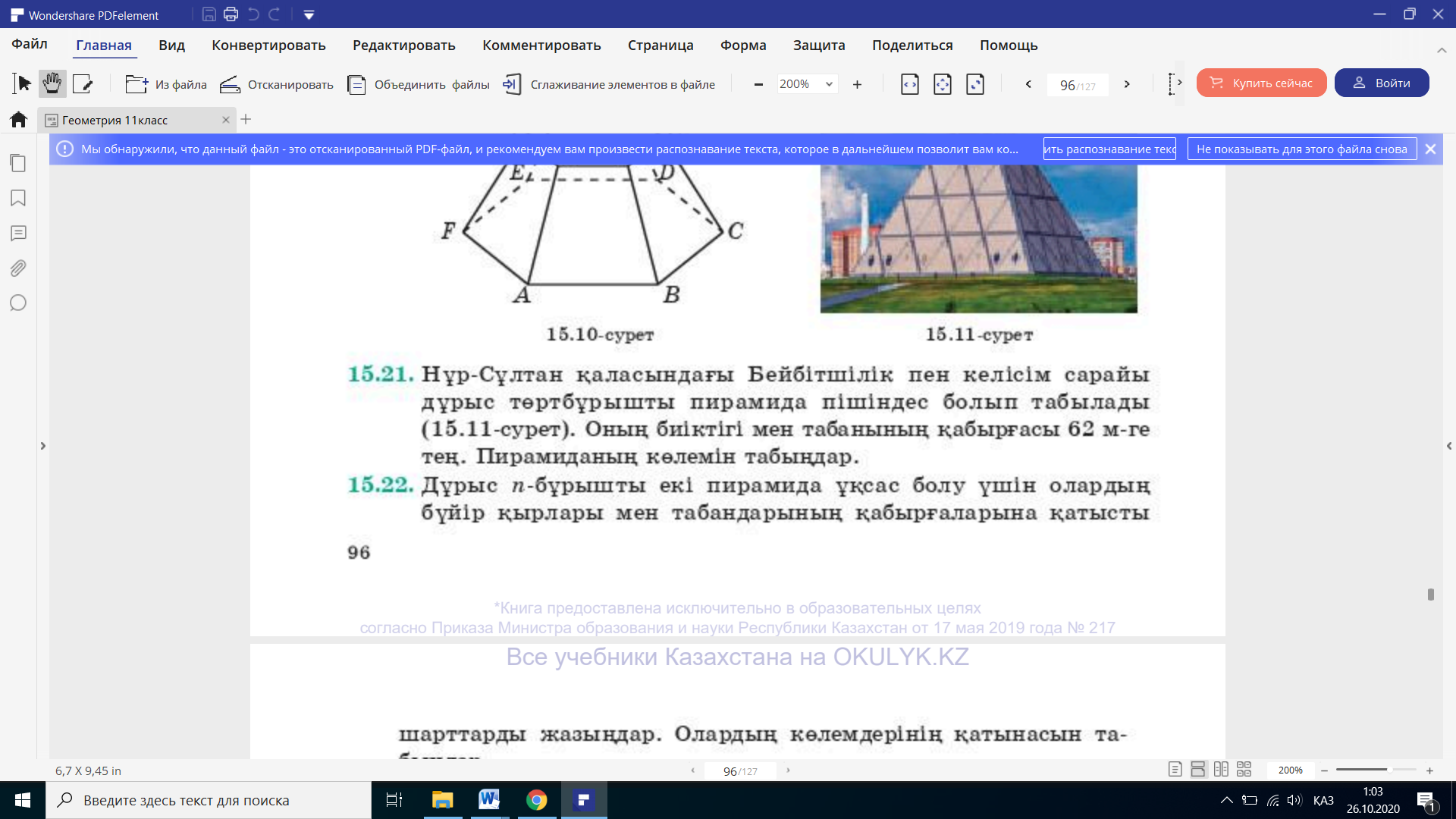 «Қиық пирамида» тобына  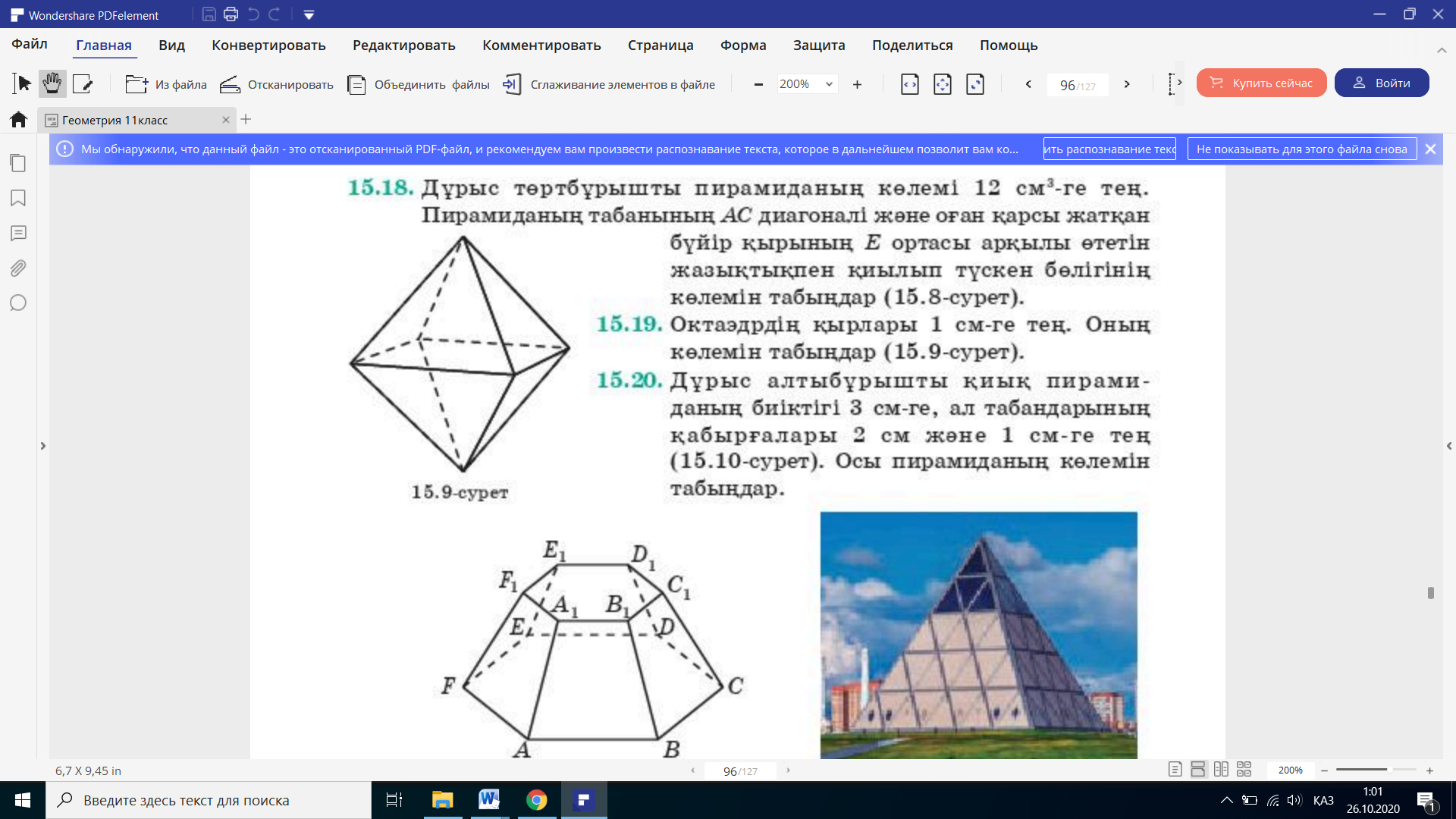     «Бас бармақ»әдісі арқылы екі топ бір-бірін өзара бағалайды.      Жеке жұмыс:«Стикердегі диалог» әдісін қолданамын.                                  Оқушыларға деңгейлік тапсырмалардан құралған жеке жұмыстар ұсынамын.Берілген уақыттан кейін  интербелсенді тақтадан  жауаптарын көрсетіп, дұрыс болса – бір қолын көтереді, дұрыс емес болса – екі қолын көтереді. Осылайша оқушылар өзін-өзі бағалайды.(Саралаудың «тапсырма тәсілі арқылы алға ілгерілеп отыратын деңгейлік тапсырмалар ұсынылады.)                                                                   І деңгейДұрыс төртбұрышты пирамиданың табан ауданы 7 см2, биіктігі 10 см болатын пирамиданың көлемін тап.Дұрыс үшбұрышты пирамиданың табан ауданы 11 см2, биіктігі 18 см болатын пирамиданың көлемін тап. Пирамиданың табаны паралеллограмм. Оның  ауданы 6 см2, биіктігі 4 см. Пирамиданың көлемін тап.ІІ деңгей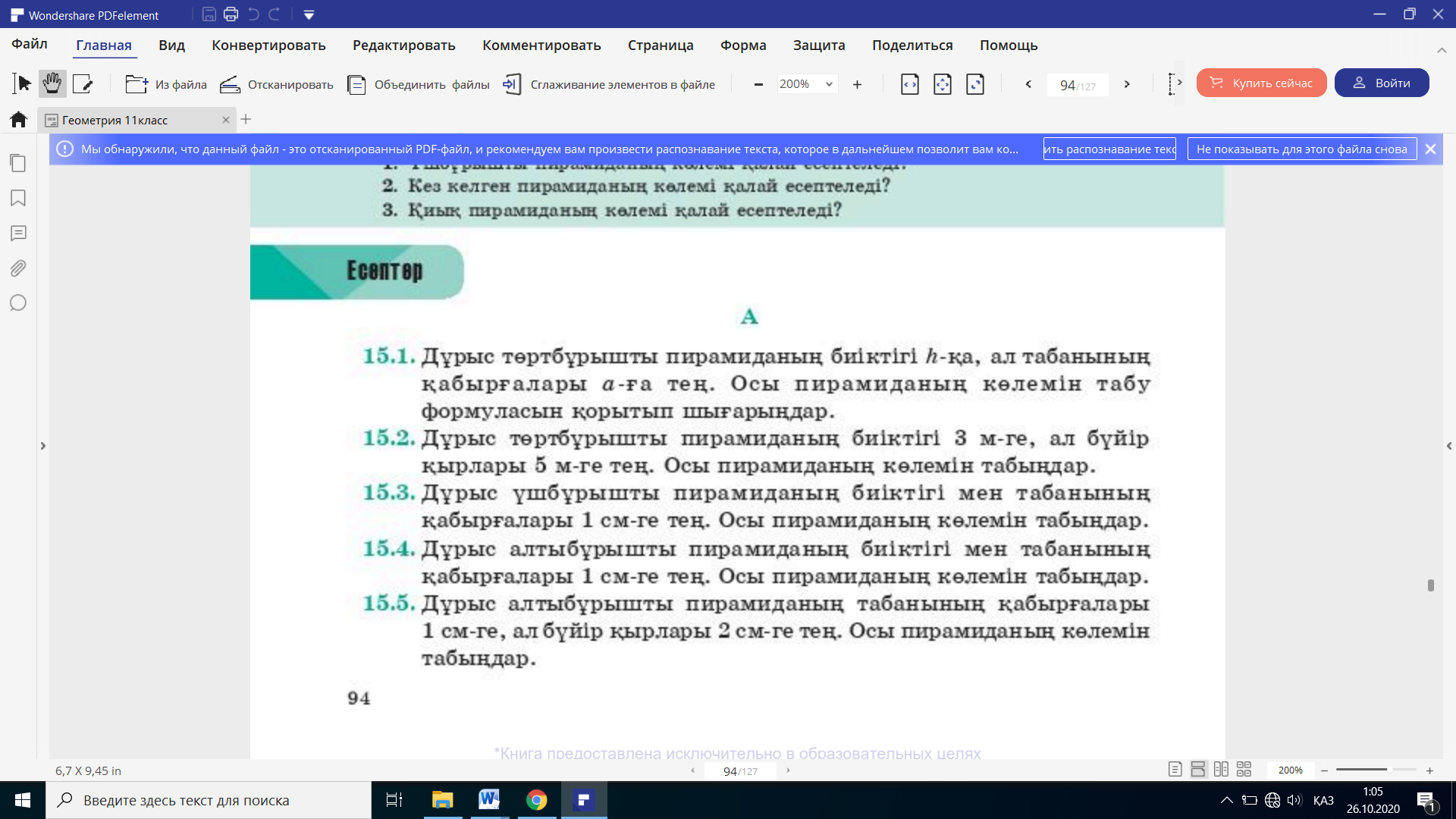 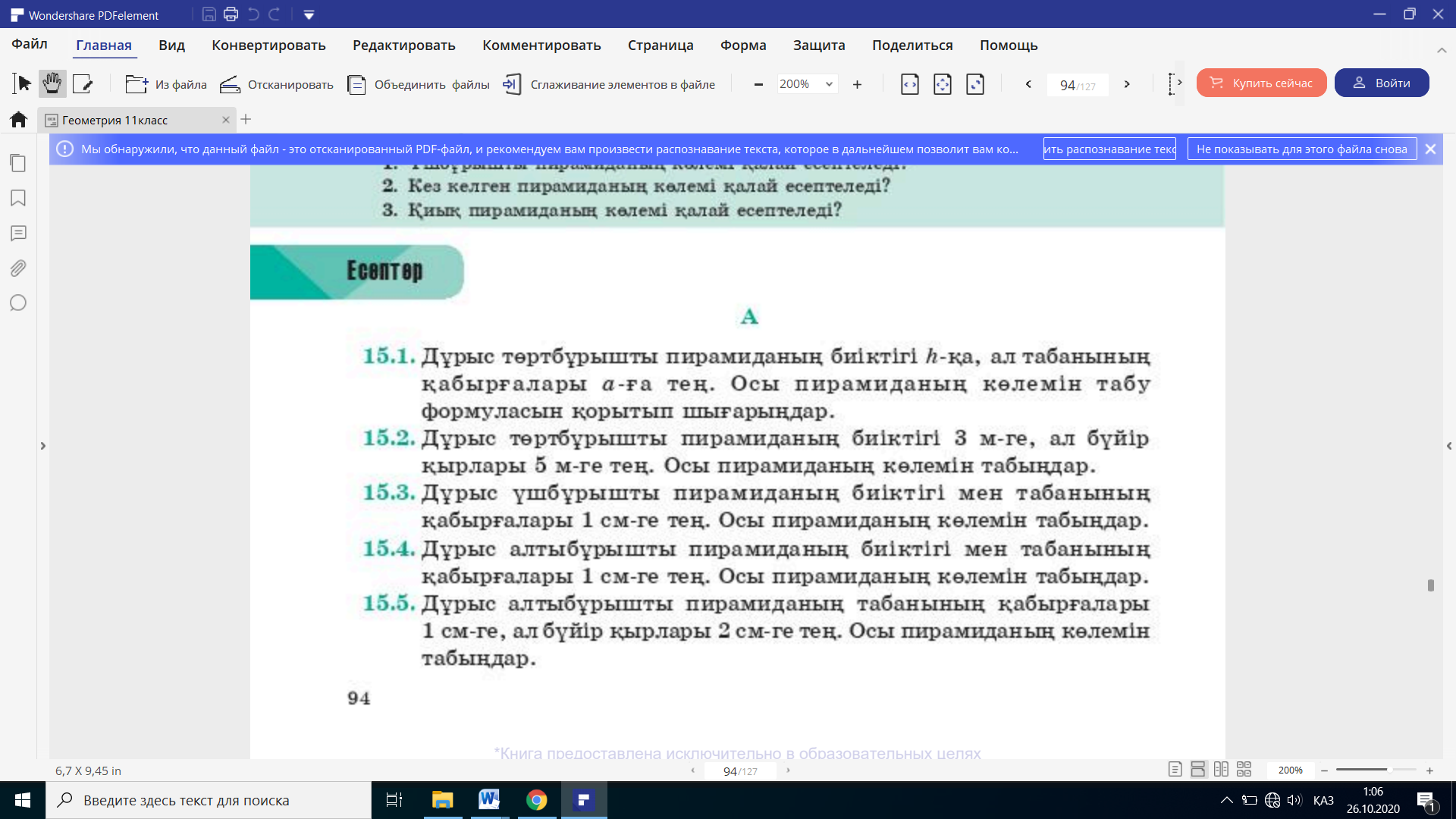 ІІІ деңгей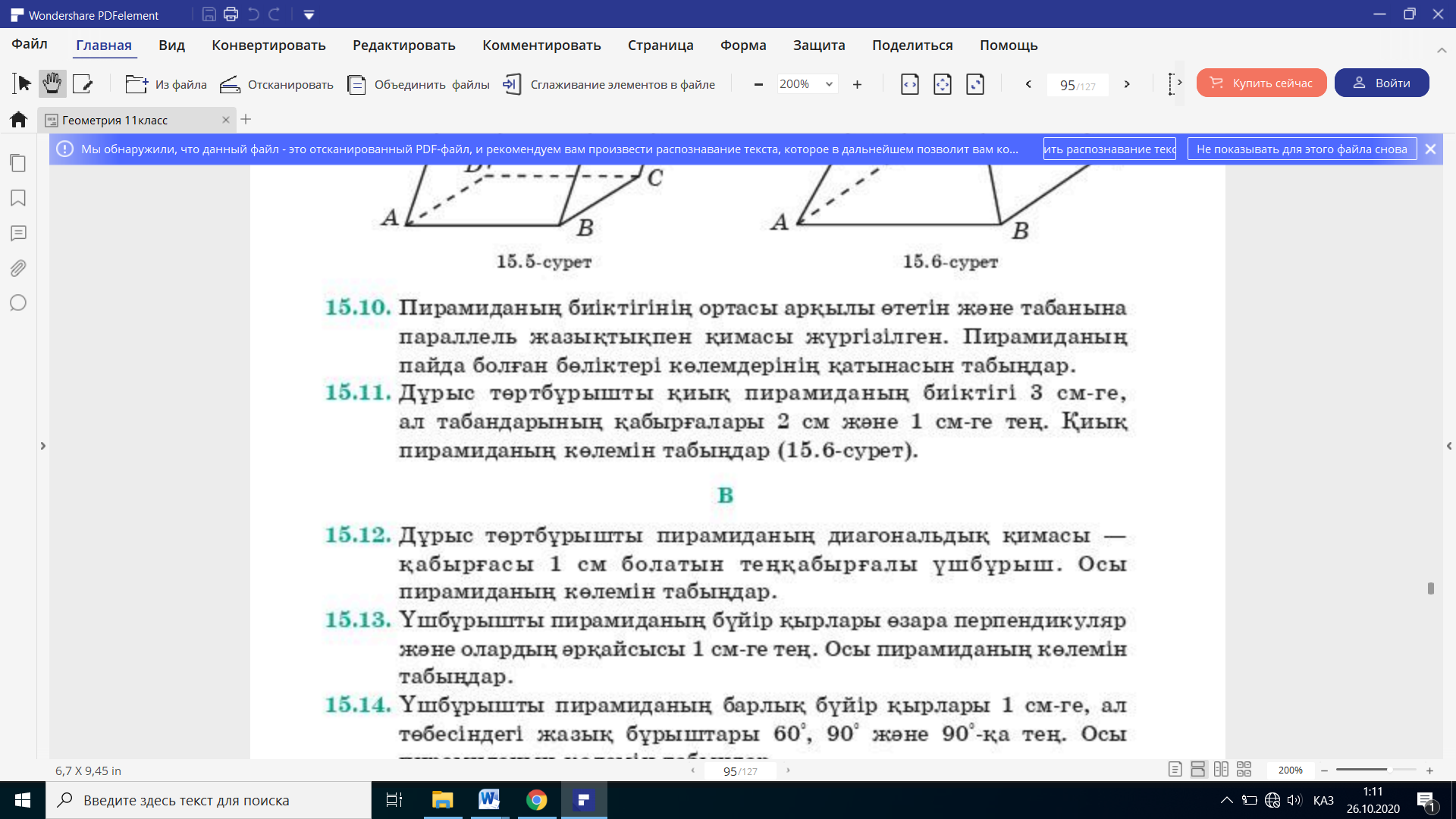     Тапсырманы орындаған оқушылар дайын жауаптарға қарай отырып, өзін-өзі бағалайды. Тиімді кері байланыс орнатамын, саралаудың «бағалау» тәсілі сабақтың өн бойында орындалады. Жылдам орындаған оқушыға қосымша тапсырмалар әзірлеймін. Жаңа сабақты қорытындылауға сұрақтар:Үшбұрышты пирамиданың көлемі қалай есептеледі?Кез келген пирамиданың көлемі қалай есептеледі?Қиық пирамиданың көлемі қалай есептеледі?Сыныппен жұмыс: Пирамида және қиық пирамида көлемдерін табу формулаларын білу және оларды есептер шығаруда қолдану үшін оқушыларға бейнежазбадан үзінді ұсынып,  толықтырамын. (Саралаудың «дереккөздер» тәсілін пайдаланамын, оқушылар ақпарат көздерінен мәліметтер жинақтайды.)Топтық жұмыс                                                                                         «Шағын дәріс» әдісі арқылы топтық жұмыс беремін. Бұл әдісте әр топ өздеріне берілген  есепті  бір-бірімен талқылай отырып шығарады,түсіндіреді. «Пирамида» тобына «Қиық пирамида» тобына      «Бас бармақ»әдісі арқылы екі топ бір-бірін өзара бағалайды.      Жеке жұмыс:«Стикердегі диалог» әдісін қолданамын.                                  Оқушыларға деңгейлік тапсырмалардан құралған жеке жұмыстар ұсынамын.Берілген уақыттан кейін  интербелсенді тақтадан  жауаптарын көрсетіп, дұрыс болса – бір қолын көтереді, дұрыс емес болса – екі қолын көтереді. Осылайша оқушылар өзін-өзі бағалайды.(Саралаудың «тапсырма тәсілі арқылы алға ілгерілеп отыратын деңгейлік тапсырмалар ұсынылады.)                                                                   І деңгейДұрыс төртбұрышты пирамиданың табан ауданы 7 см2, биіктігі 10 см болатын пирамиданың көлемін тап.Дұрыс үшбұрышты пирамиданың табан ауданы 11 см2, биіктігі 18 см болатын пирамиданың көлемін тап. Пирамиданың табаны паралеллограмм. Оның  ауданы 6 см2, биіктігі 4 см. Пирамиданың көлемін тап.ІІ деңгейІІІ деңгей    Тапсырманы орындаған оқушылар дайын жауаптарға қарай отырып, өзін-өзі бағалайды. Тиімді кері байланыс орнатамын, саралаудың «бағалау» тәсілі сабақтың өн бойында орындалады. Жылдам орындаған оқушыға қосымша тапсырмалар әзірлеймін. Жаңа сабақты қорытындылауға сұрақтар:Үшбұрышты пирамиданың көлемі қалай есептеледі?Кез келген пирамиданың көлемі қалай есептеледі?Қиық пирамиданың көлемі қалай есептеледі?Сыныппен жұмыс: Пирамида және қиық пирамида көлемдерін табу формулаларын білу және оларды есептер шығаруда қолдану үшін оқушыларға бейнежазбадан үзінді ұсынып,  толықтырамын. (Саралаудың «дереккөздер» тәсілін пайдаланамын, оқушылар ақпарат көздерінен мәліметтер жинақтайды.)Топтық жұмыс                                                                                         «Шағын дәріс» әдісі арқылы топтық жұмыс беремін. Бұл әдісте әр топ өздеріне берілген  есепті  бір-бірімен талқылай отырып шығарады,түсіндіреді. «Пирамида» тобына «Қиық пирамида» тобына      «Бас бармақ»әдісі арқылы екі топ бір-бірін өзара бағалайды.      Жеке жұмыс:«Стикердегі диалог» әдісін қолданамын.                                  Оқушыларға деңгейлік тапсырмалардан құралған жеке жұмыстар ұсынамын.Берілген уақыттан кейін  интербелсенді тақтадан  жауаптарын көрсетіп, дұрыс болса – бір қолын көтереді, дұрыс емес болса – екі қолын көтереді. Осылайша оқушылар өзін-өзі бағалайды.(Саралаудың «тапсырма тәсілі арқылы алға ілгерілеп отыратын деңгейлік тапсырмалар ұсынылады.)                                                                   І деңгейДұрыс төртбұрышты пирамиданың табан ауданы 7 см2, биіктігі 10 см болатын пирамиданың көлемін тап.Дұрыс үшбұрышты пирамиданың табан ауданы 11 см2, биіктігі 18 см болатын пирамиданың көлемін тап. Пирамиданың табаны паралеллограмм. Оның  ауданы 6 см2, биіктігі 4 см. Пирамиданың көлемін тап.ІІ деңгейІІІ деңгей    Тапсырманы орындаған оқушылар дайын жауаптарға қарай отырып, өзін-өзі бағалайды. Тиімді кері байланыс орнатамын, саралаудың «бағалау» тәсілі сабақтың өн бойында орындалады. Жылдам орындаған оқушыға қосымша тапсырмалар әзірлеймін. Жаңа сабақты қорытындылауға сұрақтар:Үшбұрышты пирамиданың көлемі қалай есептеледі?Кез келген пирамиданың көлемі қалай есептеледі?Қиық пирамиданың көлемі қалай есептеледі?Сыныппен жұмыс: Пирамида және қиық пирамида көлемдерін табу формулаларын білу және оларды есептер шығаруда қолдану үшін оқушыларға бейнежазбадан үзінді ұсынып,  толықтырамын. (Саралаудың «дереккөздер» тәсілін пайдаланамын, оқушылар ақпарат көздерінен мәліметтер жинақтайды.)Топтық жұмыс                                                                                         «Шағын дәріс» әдісі арқылы топтық жұмыс беремін. Бұл әдісте әр топ өздеріне берілген  есепті  бір-бірімен талқылай отырып шығарады,түсіндіреді. «Пирамида» тобына «Қиық пирамида» тобына      «Бас бармақ»әдісі арқылы екі топ бір-бірін өзара бағалайды.      Жеке жұмыс:«Стикердегі диалог» әдісін қолданамын.                                  Оқушыларға деңгейлік тапсырмалардан құралған жеке жұмыстар ұсынамын.Берілген уақыттан кейін  интербелсенді тақтадан  жауаптарын көрсетіп, дұрыс болса – бір қолын көтереді, дұрыс емес болса – екі қолын көтереді. Осылайша оқушылар өзін-өзі бағалайды.(Саралаудың «тапсырма тәсілі арқылы алға ілгерілеп отыратын деңгейлік тапсырмалар ұсынылады.)                                                                   І деңгейДұрыс төртбұрышты пирамиданың табан ауданы 7 см2, биіктігі 10 см болатын пирамиданың көлемін тап.Дұрыс үшбұрышты пирамиданың табан ауданы 11 см2, биіктігі 18 см болатын пирамиданың көлемін тап. Пирамиданың табаны паралеллограмм. Оның  ауданы 6 см2, биіктігі 4 см. Пирамиданың көлемін тап.ІІ деңгейІІІ деңгей    Тапсырманы орындаған оқушылар дайын жауаптарға қарай отырып, өзін-өзі бағалайды. Тиімді кері байланыс орнатамын, саралаудың «бағалау» тәсілі сабақтың өн бойында орындалады. Жылдам орындаған оқушыға қосымша тапсырмалар әзірлеймін. Жаңа сабақты қорытындылауға сұрақтар:Үшбұрышты пирамиданың көлемі қалай есептеледі?Кез келген пирамиданың көлемі қалай есептеледі?Қиық пирамиданың көлемі қалай есептеледі?Сыныппен жұмыс: Пирамида және қиық пирамида көлемдерін табу формулаларын білу және оларды есептер шығаруда қолдану үшін оқушыларға бейнежазбадан үзінді ұсынып,  толықтырамын. (Саралаудың «дереккөздер» тәсілін пайдаланамын, оқушылар ақпарат көздерінен мәліметтер жинақтайды.)Топтық жұмыс                                                                                         «Шағын дәріс» әдісі арқылы топтық жұмыс беремін. Бұл әдісте әр топ өздеріне берілген  есепті  бір-бірімен талқылай отырып шығарады,түсіндіреді. «Пирамида» тобына «Қиық пирамида» тобына      «Бас бармақ»әдісі арқылы екі топ бір-бірін өзара бағалайды.      Жеке жұмыс:«Стикердегі диалог» әдісін қолданамын.                                  Оқушыларға деңгейлік тапсырмалардан құралған жеке жұмыстар ұсынамын.Берілген уақыттан кейін  интербелсенді тақтадан  жауаптарын көрсетіп, дұрыс болса – бір қолын көтереді, дұрыс емес болса – екі қолын көтереді. Осылайша оқушылар өзін-өзі бағалайды.(Саралаудың «тапсырма тәсілі арқылы алға ілгерілеп отыратын деңгейлік тапсырмалар ұсынылады.)                                                                   І деңгейДұрыс төртбұрышты пирамиданың табан ауданы 7 см2, биіктігі 10 см болатын пирамиданың көлемін тап.Дұрыс үшбұрышты пирамиданың табан ауданы 11 см2, биіктігі 18 см болатын пирамиданың көлемін тап. Пирамиданың табаны паралеллограмм. Оның  ауданы 6 см2, биіктігі 4 см. Пирамиданың көлемін тап.ІІ деңгейІІІ деңгей    Тапсырманы орындаған оқушылар дайын жауаптарға қарай отырып, өзін-өзі бағалайды. Тиімді кері байланыс орнатамын, саралаудың «бағалау» тәсілі сабақтың өн бойында орындалады. Жылдам орындаған оқушыға қосымша тапсырмалар әзірлеймін. Жаңа сабақты қорытындылауға сұрақтар:Үшбұрышты пирамиданың көлемі қалай есептеледі?Кез келген пирамиданың көлемі қалай есептеледі?Қиық пирамиданың көлемі қалай есептеледі?Сыныппен жұмыс: Пирамида және қиық пирамида көлемдерін табу формулаларын білу және оларды есептер шығаруда қолдану үшін оқушыларға бейнежазбадан үзінді ұсынып,  толықтырамын. (Саралаудың «дереккөздер» тәсілін пайдаланамын, оқушылар ақпарат көздерінен мәліметтер жинақтайды.)Топтық жұмыс                                                                                         «Шағын дәріс» әдісі арқылы топтық жұмыс беремін. Бұл әдісте әр топ өздеріне берілген  есепті  бір-бірімен талқылай отырып шығарады,түсіндіреді. «Пирамида» тобына «Қиық пирамида» тобына      «Бас бармақ»әдісі арқылы екі топ бір-бірін өзара бағалайды.      Жеке жұмыс:«Стикердегі диалог» әдісін қолданамын.                                  Оқушыларға деңгейлік тапсырмалардан құралған жеке жұмыстар ұсынамын.Берілген уақыттан кейін  интербелсенді тақтадан  жауаптарын көрсетіп, дұрыс болса – бір қолын көтереді, дұрыс емес болса – екі қолын көтереді. Осылайша оқушылар өзін-өзі бағалайды.(Саралаудың «тапсырма тәсілі арқылы алға ілгерілеп отыратын деңгейлік тапсырмалар ұсынылады.)                                                                   І деңгейДұрыс төртбұрышты пирамиданың табан ауданы 7 см2, биіктігі 10 см болатын пирамиданың көлемін тап.Дұрыс үшбұрышты пирамиданың табан ауданы 11 см2, биіктігі 18 см болатын пирамиданың көлемін тап. Пирамиданың табаны паралеллограмм. Оның  ауданы 6 см2, биіктігі 4 см. Пирамиданың көлемін тап.ІІ деңгейІІІ деңгей    Тапсырманы орындаған оқушылар дайын жауаптарға қарай отырып, өзін-өзі бағалайды. Тиімді кері байланыс орнатамын, саралаудың «бағалау» тәсілі сабақтың өн бойында орындалады. Жылдам орындаған оқушыға қосымша тапсырмалар әзірлеймін. Жаңа сабақты қорытындылауға сұрақтар:Үшбұрышты пирамиданың көлемі қалай есептеледі?Кез келген пирамиданың көлемі қалай есептеледі?Қиық пирамиданың көлемі қалай есептеледі?https://youtu.be/H2bgbfVYdEYГеометрия 11 сынып. Алматы «Мектеп» 2020ж. 158 бет.Интербелсенді тақтаГеометрия 11 сынып. Алматы «Мектеп» 2020ж. 156 бет.Сабақтың соңы3 мин Рефлексия«Ұстазға хат» әдісін қолданып, пирамида және қиық пирамида көлемдерін табу формулаларын білу және оларды есептер шығаруда қолдану туралы ой-пікірлерін білемін.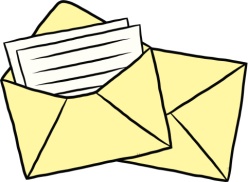 Үй жұмысы: №26.4 есеп Рефлексия«Ұстазға хат» әдісін қолданып, пирамида және қиық пирамида көлемдерін табу формулаларын білу және оларды есептер шығаруда қолдану туралы ой-пікірлерін білемін.Үй жұмысы: №26.4 есеп Рефлексия«Ұстазға хат» әдісін қолданып, пирамида және қиық пирамида көлемдерін табу формулаларын білу және оларды есептер шығаруда қолдану туралы ой-пікірлерін білемін.Үй жұмысы: №26.4 есеп Рефлексия«Ұстазға хат» әдісін қолданып, пирамида және қиық пирамида көлемдерін табу формулаларын білу және оларды есептер шығаруда қолдану туралы ой-пікірлерін білемін.Үй жұмысы: №26.4 есеп Рефлексия«Ұстазға хат» әдісін қолданып, пирамида және қиық пирамида көлемдерін табу формулаларын білу және оларды есептер шығаруда қолдану туралы ой-пікірлерін білемін.Үй жұмысы: №26.4 есеп Рефлексия«Ұстазға хат» әдісін қолданып, пирамида және қиық пирамида көлемдерін табу формулаларын білу және оларды есептер шығаруда қолдану туралы ой-пікірлерін білемін.Үй жұмысы: №26.4 есепГеометрия 11 сынып. Алматы «Мектеп» 2020ж. 156 бет.Саралау –оқушыларға қалай көбірек қолдау көрсетуді жоспарлайсыз? Қабілеті жоғары оқушыларға қандай міндет қоюды жоспарлап отырсыз? Саралау –оқушыларға қалай көбірек қолдау көрсетуді жоспарлайсыз? Қабілеті жоғары оқушыларға қандай міндет қоюды жоспарлап отырсыз? Саралау –оқушыларға қалай көбірек қолдау көрсетуді жоспарлайсыз? Қабілеті жоғары оқушыларға қандай міндет қоюды жоспарлап отырсыз? Саралау –оқушыларға қалай көбірек қолдау көрсетуді жоспарлайсыз? Қабілеті жоғары оқушыларға қандай міндет қоюды жоспарлап отырсыз? Бағалау – оқушылардың материалды меңгеру деңгейін қалай тексеруді жоспарлайсыз? Денсаулық және қауіпсіздік техникасының сақталуы Денсаулық және қауіпсіздік техникасының сақталуы Денсаулық және қауіпсіздік техникасының сақталуы Саралаудың «дереккөздер» тәсілін пайдаланамын, оқушылар ақпарат көздерінен мәліметтер жинақтайды.) . «Стикердегі диалог» әдісі жеке жұмыс формасында пайдаланамын, саралаудың «тапсырма тәсілі арқылы алға ілгерілеп отыратын деңгейлік тапсырмалар ұсынылады.  Тапсырманы жылдам орындаған оқушыларға қосымша материал дайындаймын.   Саралаудың «бағалау» тәсілі сабақтың өн бойында орындалады.Саралаудың «дереккөздер» тәсілін пайдаланамын, оқушылар ақпарат көздерінен мәліметтер жинақтайды.) . «Стикердегі диалог» әдісі жеке жұмыс формасында пайдаланамын, саралаудың «тапсырма тәсілі арқылы алға ілгерілеп отыратын деңгейлік тапсырмалар ұсынылады.  Тапсырманы жылдам орындаған оқушыларға қосымша материал дайындаймын.   Саралаудың «бағалау» тәсілі сабақтың өн бойында орындалады.Саралаудың «дереккөздер» тәсілін пайдаланамын, оқушылар ақпарат көздерінен мәліметтер жинақтайды.) . «Стикердегі диалог» әдісі жеке жұмыс формасында пайдаланамын, саралаудың «тапсырма тәсілі арқылы алға ілгерілеп отыратын деңгейлік тапсырмалар ұсынылады.  Тапсырманы жылдам орындаған оқушыларға қосымша материал дайындаймын.   Саралаудың «бағалау» тәсілі сабақтың өн бойында орындалады.Саралаудың «дереккөздер» тәсілін пайдаланамын, оқушылар ақпарат көздерінен мәліметтер жинақтайды.) . «Стикердегі диалог» әдісі жеке жұмыс формасында пайдаланамын, саралаудың «тапсырма тәсілі арқылы алға ілгерілеп отыратын деңгейлік тапсырмалар ұсынылады.  Тапсырманы жылдам орындаған оқушыларға қосымша материал дайындаймын.   Саралаудың «бағалау» тәсілі сабақтың өн бойында орындалады.Түрлі фигуралар арқылы , мадақтау сөздер арқылы, өзін-өзі, өзара бағалау.Оқушылар құрал-жабдықтарды пайдаланғанда қауіпсіздік ережесін есте сақтауОқушылар құрал-жабдықтарды пайдаланғанда қауіпсіздік ережесін есте сақтауОқушылар құрал-жабдықтарды пайдаланғанда қауіпсіздік ережесін есте сақтауСабақ бойынша рефлексия Сабақ мақсаттары/оқу мақсаттары дұрыс қойылған ба? Оқушылардың барлығы ОМ қол жеткізді ме? Жеткізбесе, неліктен?Сабақта саралау дұрыс жүргізілді ме? Сабақтың уақыттық кезеңдері сақталды ма? Сабақ жоспарынан қандай ауытқулар болды, неліктен?Сабақ бойынша рефлексия Сабақ мақсаттары/оқу мақсаттары дұрыс қойылған ба? Оқушылардың барлығы ОМ қол жеткізді ме? Жеткізбесе, неліктен?Сабақта саралау дұрыс жүргізілді ме? Сабақтың уақыттық кезеңдері сақталды ма? Сабақ жоспарынан қандай ауытқулар болды, неліктен?Сабақ бойынша рефлексия Сабақ мақсаттары/оқу мақсаттары дұрыс қойылған ба? Оқушылардың барлығы ОМ қол жеткізді ме? Жеткізбесе, неліктен?Сабақта саралау дұрыс жүргізілді ме? Сабақтың уақыттық кезеңдері сақталды ма? Сабақ жоспарынан қандай ауытқулар болды, неліктен?Сабақ бойынша рефлексия Сабақ мақсаттары/оқу мақсаттары дұрыс қойылған ба? Оқушылардың барлығы ОМ қол жеткізді ме? Жеткізбесе, неліктен?Сабақта саралау дұрыс жүргізілді ме? Сабақтың уақыттық кезеңдері сақталды ма? Сабақ жоспарынан қандай ауытқулар болды, неліктен?Сабақ бойынша рефлексия Сабақ мақсаттары/оқу мақсаттары дұрыс қойылған ба? Оқушылардың барлығы ОМ қол жеткізді ме? Жеткізбесе, неліктен?Сабақта саралау дұрыс жүргізілді ме? Сабақтың уақыттық кезеңдері сақталды ма? Сабақ жоспарынан қандай ауытқулар болды, неліктен?Сабақ бойынша рефлексия Сабақ мақсаттары/оқу мақсаттары дұрыс қойылған ба? Оқушылардың барлығы ОМ қол жеткізді ме? Жеткізбесе, неліктен?Сабақта саралау дұрыс жүргізілді ме? Сабақтың уақыттық кезеңдері сақталды ма? Сабақ жоспарынан қандай ауытқулар болды, неліктен?Сабақ бойынша рефлексия Сабақ мақсаттары/оқу мақсаттары дұрыс қойылған ба? Оқушылардың барлығы ОМ қол жеткізді ме? Жеткізбесе, неліктен?Сабақта саралау дұрыс жүргізілді ме? Сабақтың уақыттық кезеңдері сақталды ма? Сабақ жоспарынан қандай ауытқулар болды, неліктен?Сабақ бойынша рефлексия Сабақ мақсаттары/оқу мақсаттары дұрыс қойылған ба? Оқушылардың барлығы ОМ қол жеткізді ме? Жеткізбесе, неліктен?Сабақта саралау дұрыс жүргізілді ме? Сабақтың уақыттық кезеңдері сақталды ма? Сабақ жоспарынан қандай ауытқулар болды, неліктен?